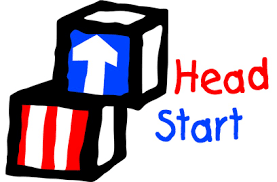    Community Development Institute                     HEAD START                                                        Serving Niagara County       North Tonawanda HS/EHS 1135 Oliver Street. North Tonawanda, NY 14120                                                            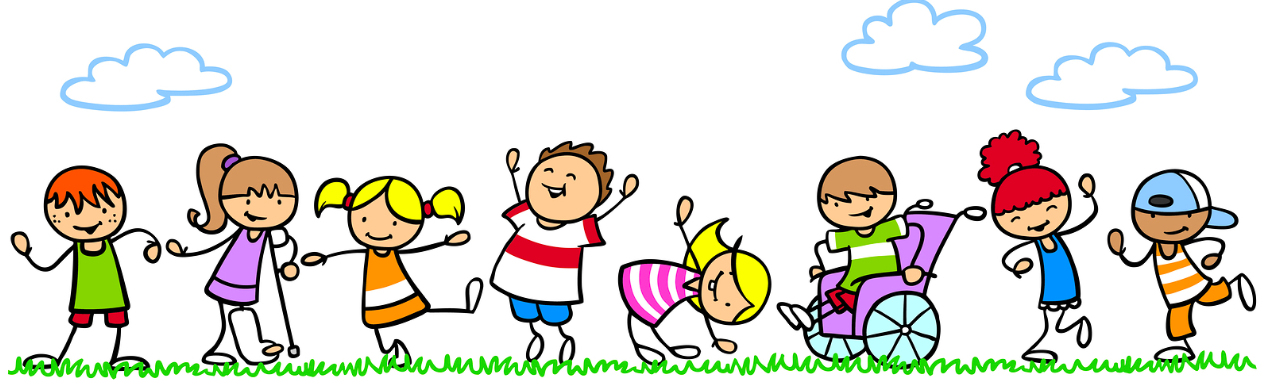 Currently ENROLLING:□ Income Eligible Children Ages Birth to 4  □Pregnant Woman □Foster Children □Homeless Families □Children with DisabilitiesEarly Head Start/Head Start provides FREE*Quality Early Childhood *Education *Healthy Meals/ Snacks*Family Services Including Community Resources, Medical,Dental, and Mental Health Education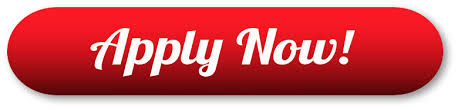  To apply for Early Head Start/Head Start you can complete an online application by clicking on the link below:English Applicationor https://www.childplus.net/apply/en-us/DD6D53A5B14BD02C39DEA365BA82653E/F930991CA41B995467A4125385429496Contact Ms. Samantha or Ms. Danielle@ 716-262-9919To complete the application process, you will need the following:The child’s Birth Certificate Verification of family income, the past month’s income (pay stubs or employer’s statement) or previous years income tax form (W-2 or 1040), or proof of currently receiving TANF, SSI or Foster Care Payments.Proof of Residence (electric, gas, water bill, etc.)“This Institution is an equal opportunity provider”